ФОМЕНКО МАРИНА АЛЕКСАНДРОВНАкандидат географических наук, доцент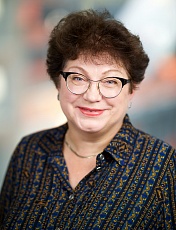 Дата рождения: 13 апреля . Занимаемая должность:Председатель Правления Автономной некоммерческой организации Научно-исследовательский проектный институт «Кадастр»Образование:2014: Обучение по программе «Использование международных стандартов в управлении качеством охраны окружающей среды и охране труда» (Фолькуниверситет, Швеция).2012: EOQ-аудитор ISO 19011 (сертификат выдан European Organization for Quality, Австрия). 2011: Обучение по программе «Трансфер знаний и технологий» (Университет Кассель, Германия).2009: Повышение квалификации по курсу «Обучение и аттестация менеджеров по рискам» (Государственная академия промышленного менеджмента им. Н.П. Пастухова, Ярославль).2006:	 Обучение по программе «Управление закупками продукции для государственных нужд» (Ярославский институт повышения квалификации руководящих работников и специалистов химической и нефтехимической промышленности, Ярославль).2005: Обучение по программе действий по охране окружающей среде для стран Восточной Европы, Кавказа и Центральной Азии «Муниципальное инвестиционное планирование» (Организация экономического сотрудничества и развития).2000: Обучение по программе «Рынок и регион: современные методы территориального планирования» (Университет Кассель, Германия). 1997: Обучение по программе подготовки преподавателей по вопросам политики и экономики в области охраны окружающей среды (Институт Экономического Развития Всемирного Банка).1996: Ученая степень кандидата географических наук по специальности 25.00.24 (экономическая, социальная, политическая и рекреационная география), Институт географии Российской Академии Наук. Тема диссертации «Программы действий в управлении природопользованием на локальном уровне».1975-1980: Ярославский государственный технический университет, специальность водное хозяйство.  Профессиональные интересы: (1) Совершенствование методологии междисциплинарных эколого-социально-экономических и географических исследований для решения актуальных проблем взаимодействия в системе отношений «Природа – Общество – Человек», а также институционального анализа природоохранных изменений; (2) комплексное использование и охрана природных ресурсов, разработка и реализация природоохранных программ и планов, эколого-экономические индикаторы с учетом социокультурного фактора; (3) проблематика перехода индустриальной экономики к стадии «зеленого роста» с ориентацией на устойчивое развитие; 
(4) совершенствование методологии экономической оценки природных ресурсов и экосистемных услуг; (5) совершенствование показателей устойчивого развития, экологических показателей и показателей «зеленой» экономики, системы национальных счетов (СНС) и природно-экономического учета (СПЭУ – System of Environmental-Economic Accounting), а также методов их картографирования.Трудовая деятельность:В 1980-е гг. работала на производстве, занимая должность инженера, а затем начальника отдела Ярославского областного управления мелиорации и водного хозяйства.С 1984 г. была начальником группы отдела защиты природы Государственного проектного института «Резинопроект», в 1993 г. перешла на должность старшего научного сотрудника лаборатории проблем управления природопользованием Ярославского государственного педагогического университета.Начиная с 1995 г. около десяти лет проработала заведующей отделом экологических программ Ярославского межрегионального государственного научно-производственного предприятия кадастров природных ресурсов.С 2006 г. по 2018 г. занимала должность заместителя исполнительного директора по науке Автономной некоммерческой организации Научно-исследовательский проектный институт «Кадастр».С 2019 г. по настоящее время занимает должность Председателя Правления Автономной некоммерческой организации Научно-исследовательский проектный институт «Кадастр».Научно-образовательная деятельность:2010: Ученое звание доцента по кафедре экономики природопользования и устойчивого развития (согласно приказу Федеральной службы по надзору в сфере образования и науки от 16.06.2010 № 1717/630-д).С 1997 г. преподает на кафедре «Экономики природопользования и устойчивого развития» Государственной академии промышленного менеджмента им. Н.П.Пастухова, занимая в настоящее время должность доцента.Член Ученого Совета Научно-исследовательского проектного института «Кадастр».Автор более 90 научных работ в России и за рубежом. Государственная и общественная деятельность: член-корреспондент Российской академии естественных наук;член Научно-технического совета Министерства природных ресурсов и экологии РФ; член рабочей группы Министерства природных ресурсов и экологии Российской Федерации по подготовке методики оценки текущей рыночной стоимости запасов минеральных и энергетических ресурсов и их изменении;член рабочей группы Министерства природных ресурсов и экологии Российской Федерации по разработке подходов к стоимостной оценке некультивируемых биологических ресурсов;член рабочей группы Министерства природных ресурсов и экологии Российской Федерации по разработке подходов к стоимостной оценке водных ресурсов;член рабочей группы по вопросам научно-технической политики и регламентации природоохранной деятельности Государственного комитета по охране окружающей среды РФ (1997-2000 гг.);член совета по экополитике Ярославской области (1996-2000 гг.);Общественное признание:Знак «Отличник охраны природы» (2013)Почетная грамота Губернатора Ярославской  области (2013)Почетная грамота Министерства природных ресурсов Российской Федерации (2008)Почетная грамота мэрии города Ярославля (2008)